Review Test Submission: Chapter 10 GoetschContentQuestion 11 out of 1 pointsQuestion 21 out of 1 pointsQuestion 31 out of 1 pointsQuestion 41 out of 1 pointsQuestion 51 out of 1 pointsQuestion 61 out of 1 pointsQuestion 71 out of 1 pointsQuestion 81 out of 1 pointsQuestion 91 out of 1 pointsQuestion 101 out of 1 pointsQuestion 111 out of 1 pointsQuestion 121 out of 1 pointsQuestion 131 out of 1 pointsQuestion 141 out of 1 pointsQuestion 151 out of 1 pointsWednesday, February 10, 2016 3:14:29 PM ESTUserKelsey BradleyCourse2016SP*IET*422*301 (Ind Safe Stand & Enfo)TestChapter 10 GoetschStarted2/10/16 3:06 PMSubmitted2/10/16 3:14 PMStatusCompletedAttempt Score15 out of 15 points  Time Elapsed8 minutes out of 1 hourInstructionsYou will have 30 minutes to complete this quiz.Identification of ergonomic hazards is based on ergonomic risk factors.Frequent and constant computer use has lead to an explosion of injuries. These injuries are known asRSI is caused by forceful or awkward hand movements repeated frequently.In the age of high technology, what is the key to the most significant and enduring productivity and improvement?Understanding the hazards associated with a job or process is provided by training and education to which of the following?Ergonomics is a multidisciplinary science that seeks to conform the workplace and all of its physiological aspects to the worker.The purpose of baseline health surveillance is to prevent people from performing work.The focus of an ergonomics program is to make the job fit the person; not to make the person fit the job.OSHA publishes guidelines for general safety and health program managementStanding for extended periods, particularly in one place, can produce unsafe levels of stress on the back, legs, and feet.Tools used within the workplace should be checked for excessive vibration.One way to reduce stress among the employees within the workplace is to do which of the following?The meat packing industry has a low incidence of cumulative trauma disorders (CTDs).Jobs that are repetitive involve short-cycle motion that is repeated continually.Repetitive strain injury is an umbrella term that covers a number of cumulative trauma disorders.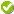 